Memórias de Verão 2016Memórias de Verão 2016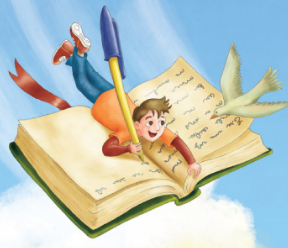 O Meu Diário de Férias: ✏ Posso partilhar uma inspiração?✏ Talvez um poema escrito num momento único?✏ A estratégia seguida para conseguir escrever no coração das Férias?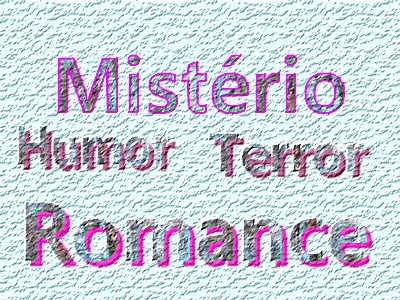 Os Momentos mais Intensos:  Um acontecimento misterioso que me fez pensar…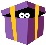    Um episódio cómico que me divertiu.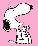   Um susto que me pregaram ou em que eu colaborei.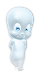  Uma doce conquista de Amor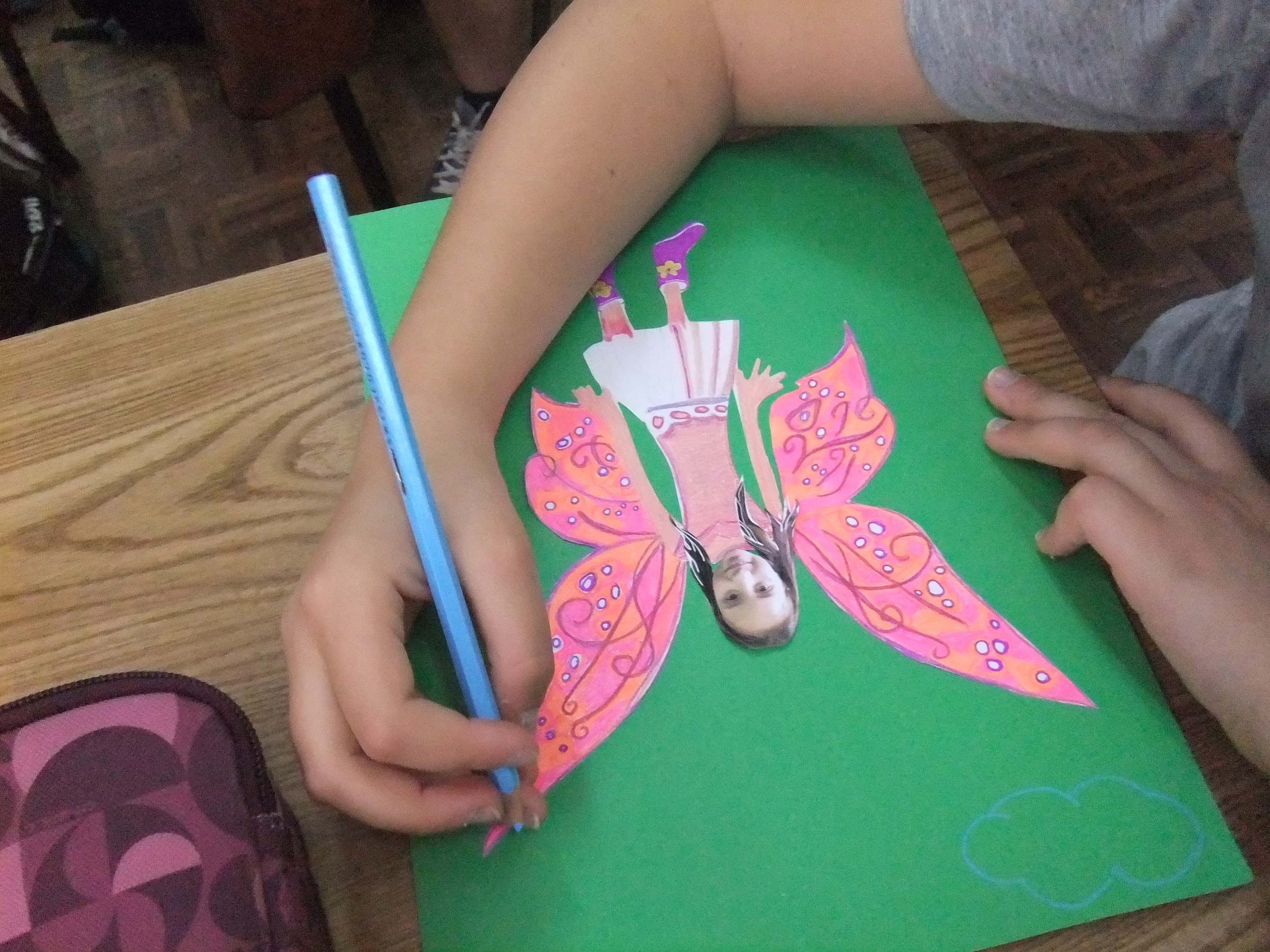 Atividades Criativas:  Três coisas diferentes que adorei fazer!     Pintar, tocar um instrumento musical, construir uma casa numa árvore, andar de moto-quatro, aprender manobras de Surf, dar passeios de bicicleta, fazer churrascos ao luar, dançar com amigos, acampar na floresta, descobrir um país estrangeiro, apreciar a família…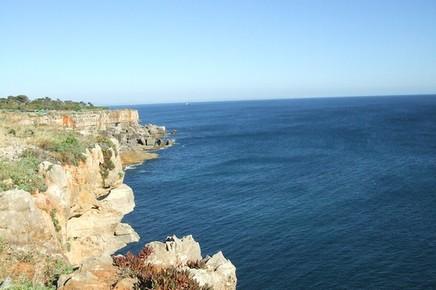 O Mar e Eu: Uma nova coragem entre altas ondas.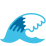  A Vertigem dos escorregas de água. Desportos Náuticos, mergulhos e jogos aquáticos. Descrever a Paisagem mais bonita.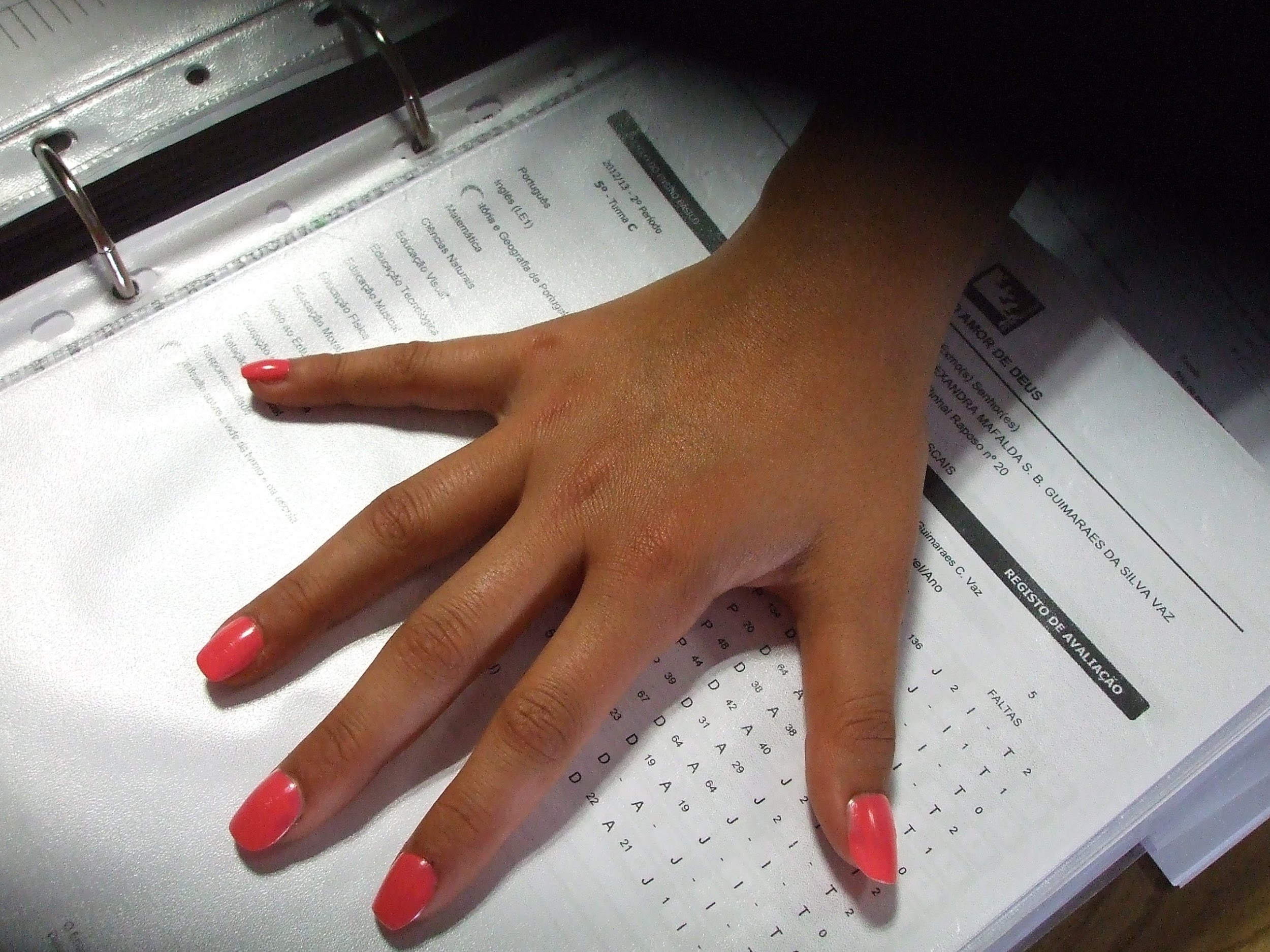 A Liberdade envolvida em Desafios: Que sentimentos e novas energias te inspirou o Verão 2016? Formula os teus votos para esta próxima etapa na tua vida.